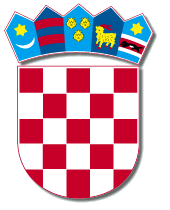 REPUBLIKA HRVATSKAPRIMORSKO-GORANSKA ŽUPANIJA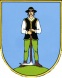          GRAD DELNICE         Odjel gradske uprave za komunalni sustav, imovinu, promet i zaštitu okoliša KLASA: 112-02/22-01/01URBROJ: 2170-6-50-1-22-8Delnice, 21. travnja 2022. godineNa temelju članka 24. stavak 5. Zakona o službenicima i namještenicima u lokalnoj i područnoj (regionalnoj) samoupravi, službenik ovlašten za privremeno obavljanje poslova pročelnika Odjela gradske uprave za komunalni sustav, imovinu, promet i zaštitu okoliša donosi ODLUKUo poništenju javnog natječaja za prijam u službu na neodređeno vrijemeI.Poništava se Javni natječaj za prijam u službu na neodređeno vrijeme, KLASA: 112-02/22-01/01, URBROJ: 2170-6-50-1-22-3, objavljen u „Narodnim novinama“ broj 36/22 dana 18. ožujka 2022. godine, na službenoj mrežnoj stranici te oglasnoj ploči Grada Delnica, a obavijest o natječaju objavljena je istog dana u Novom listu.Javni natječaj za prijam u službu na neodređeno vrijeme raspisan je za radno mjesto Samostalni upravni referent za razvojne investicije i komunalnu naknadu (Viši stručni suradnik).II.Ova odluka će bit objavljena u Narodnim novinama, Novom listu, na službenoj mrežnoj stranici i oglasnoj ploči Grada Delnica.III.Ova Odluka stupa na snagu danom donošenja.Službenik ovlašten za privremeno obavljanje                                               					poslova pročelnika                                             			Tomislav Mrle, mag. iur. univ. spec. polit.